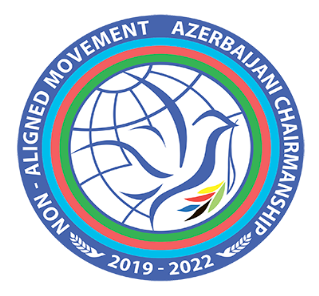 Online International Model Non-Aligned Movement Simulation ExerciseDedicated to the 60th Anniversary of the Non-Aligned Movement1-5 March 2021Online Workshop Program(Baku time, GMT+4)Online Workshop Program(Baku time, GMT+4)Online Workshop Program(Baku time, GMT+4)TopicDate and timePresenter(short biography is attached)Part 1 - Introduction to the Non-Aligned MovementPart 2 - Basics of Diplomatic CorrespondencePart 3 - Diplomatic Negotiations in PracticePart 4 - Work of Media during the Simulation Exercise1 March16:00 – 19:00 Mr. Yalchin RAFIYEV, Head of International Security Department, Ministry of Foreign Affairs of the Republic of AzerbaijanOnline Simulation Exercise Program(Baku time, GMT+4)Online Simulation Exercise Program(Baku time, GMT+4)	2 March 2021	2 March 202115:30-16:00Connection and quality test16:00 – 16:30Opening and key note remarks- H.E. Mr. Jeyhun BAYRAMOV, Minister of Foreign Affairs of the Republic of Azerbaijan - Ms. Jayathma Wickramanayake, UN Secretary General’s Envoy on Youth (TBC)16:30 – 18:30Plenary session (initial reactions to the situation) 18:30 – 19:30Bilateral/multilateral negotiations – formation of groups/alliances19:30 – 20:30Media briefing20:30 – 22:30Focus Group Discussion among NAM Member States represented by participants from Latin American Region3 March 20213 March 202112:00 – 14:00Focus Group Discussion among NAM Member States represented by participants from Asia Region14:00 – 16:00Focus Group Discussion among NAM Member States represented by participants from European and African Regions16:00 – 17:30Plenary / General discussions (reactions to the new developments) - followed by circulation of the draft Declaration by the Chair17:30 – 18:00Break18:00 – 19:00Bilateral/multilateral negotiations19:00 – 20:00Media briefing20:00 – 22:00Focus Group Discussion among NAM Member States represented by participants from Latin American Region4 March 20214 March 202112:00 – 14:00Focus Group Discussion among NAM Member States represented by participants from Asia Region14:00 – 16:00Focus Group Discussion among NAM Member States represented by participants from European and African Regions16:00 – 18:00Plenary / circulation of the zero draft version of the outcome document by the Chair / Drafting18:00 – 19:00Bilateral/multilateral negotiations19:00 – 20:00Media briefing5 March 20215 March 202116:00 – 17:00Pre-drafting informal negotiations17:00 – 19:00Plenary / Drafting and Adoption of the outcome document19:00 – 20:00Media briefing20:00 – 21:00Conclusion of the event / closing remarks by the representative of the MFA of Azerbaijan / Certification Ceremony